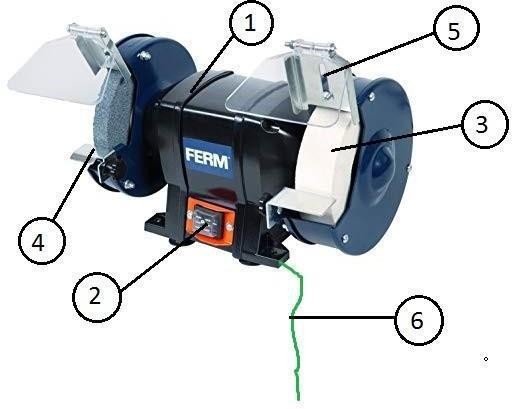 NOKONTROL EDİLEN NOKTALARNOTYORUMLAR1.Ekipman fiziksel durumu iyi ve sağlam durumda mı?2.Operasyon düğmesi çalışır durumda mı?3.Koruyucu var mı?4.Ayarlanabilir iş desteği var mı?5.Siperlik var mı?6.Güç kablosu uygun şekilde bağlanmış mı?7.Disk iyi ve sağlam durumda mı?8.Disk RPM değeri uygun mu?9.Yetkili kişi tarafından kontrol ediliyor mu?